  1.  Check service information for the specified procedures to follow to inspect, clean, fill, 	     and replace a battery.		__________________________________________________________________		__________________________________________________________________  2.  Check all that apply:		  Battery hold-down clamps/brackets are in place		  Filler cap(s) is removable		  Battery electrolyte cannot be checked		  Electrolyte level is low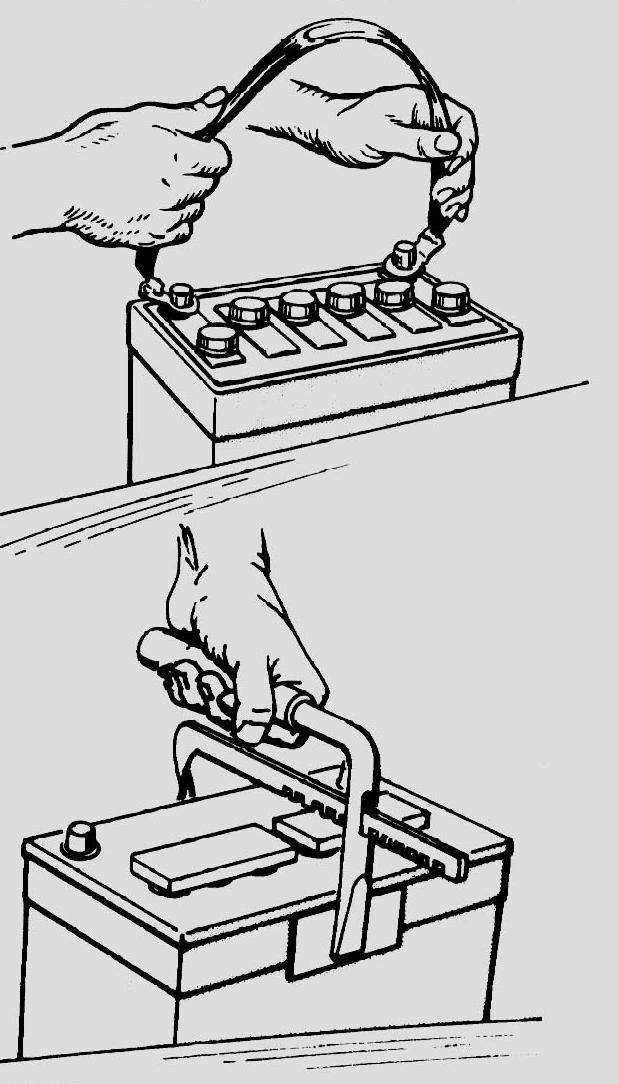 		  Corrosion was found on battery terminals/cable ends		  Other faults or conditions (describe) 		                    _______________________________		                    _______________________________  3.  Clean the battery.  4.  Clean the battery cables and cable ends.  5.  Remove and install the battery.